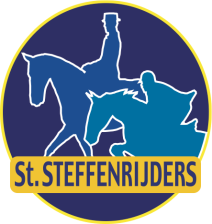 Uitnodiging algemene ledenvergadering – najaar 2019Beste leden,Hierbij nodigen wij u uit voor de algemene ledenvergadering die staat gepland op dinsdag 5 november 2019. Aanvang 20.00 uur in de kantine van de manege. Twee weken voor de geplande vergadering ontvangt u van ons de agenda en de notulen van de algemene ledenvergadering voorjaar 2019.  Tot dan. Vriendelijke groeten,Bestuur St. Steffenrijders 